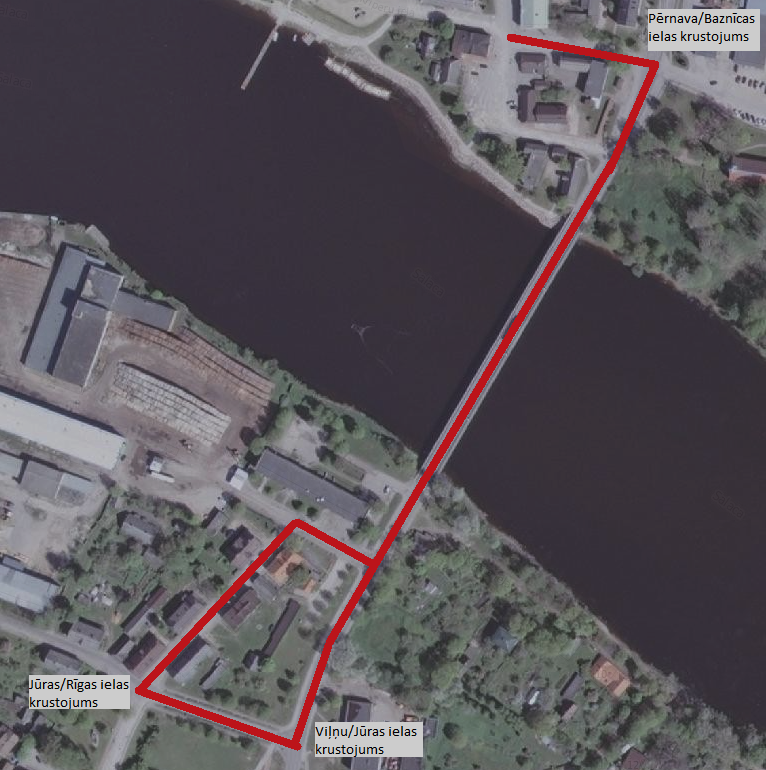 Trases shēma Nr.28.-9., 10.-12.klašu grupām un sporta klubu, darba kolektīvu, biedrību un brīvi izveidotām komandām                       - STARTS                                                   - FINIŠS                                 - Vertikālais apzīmējums Nr.912                                                                                                                                                     - Policija            